Установка отсоединенной подписи на документе любого формата.Для возможности установки отсоединенной подписи на компьютере должны быть установлены и настроены:- криптопровайдер КриптоПро CSP;- утилита шифрования КриптоАРМ;- сертификат КЭП в хранилище «Личные» с привязкой закрытого ключа.Далее описана сама процедура установки подписи:На файле, который необходимо зашифровать, нажимаем правой кнопкой мыши «КриптоАРМ», далее «Подписать»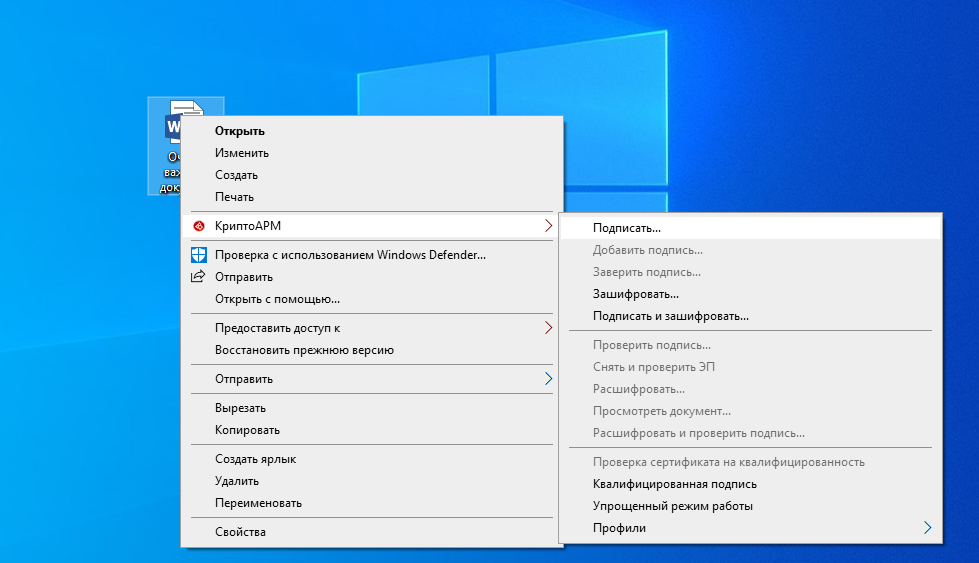 Нажимаем три раза «Далее» до появления следующего окна, в котором ставим галочку напротив «Сохранить подпись в отдельном файле»: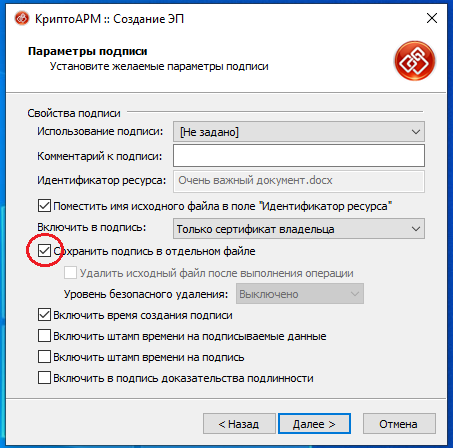 В следующем окне нажимаем «Выбрать», выбираем сертификат, нажимаем «Просмотр», в появившемся окне проверяем ФИО в поле «Владелец»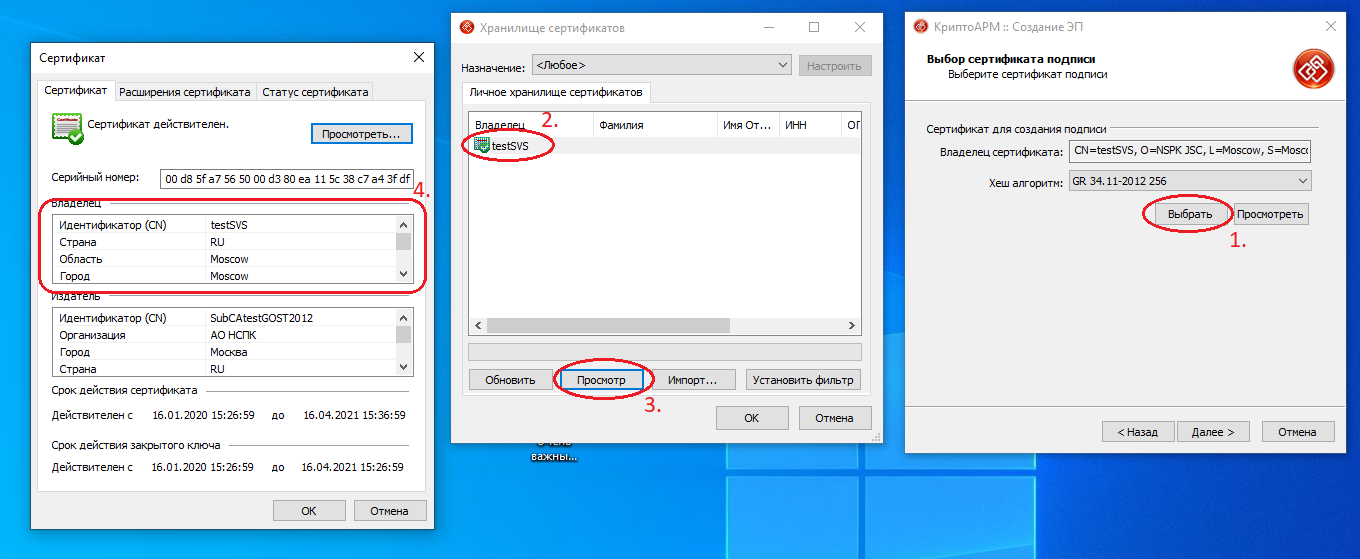 «Далее» – «Готово». Видим результат установки подписи. Рядом появился файл с расширением – файл отсоединенной подписи. В дальнейшем для его проверки необходимо отправлять файл подписи вместе с подписываемым файлом.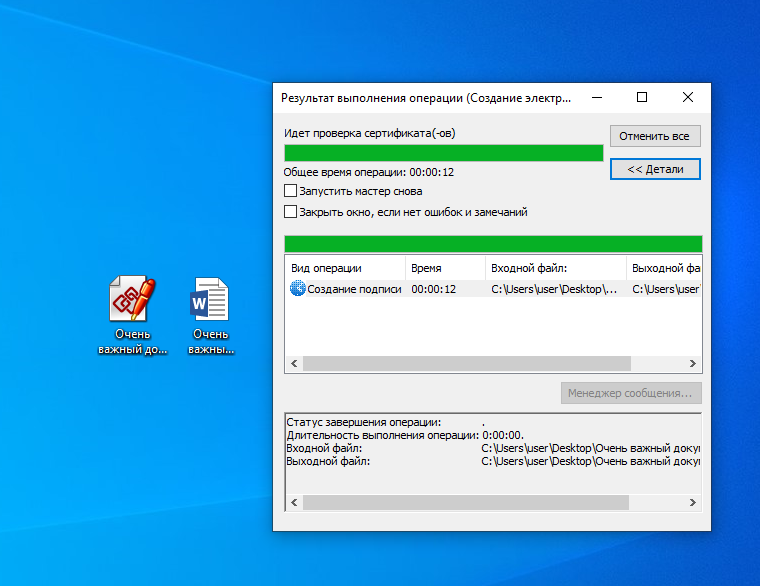 